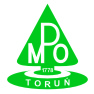 Rozdział IIIFormularze Strona 1 z2ponadto oświadczam, że:zapoznałem się ze specyfikacją istotnych warunków zamówienia i  nie wnoszę do niej zastrzeżeń.uważam się za związanego ofertą przez okres 30  dni wskazany w siwz ,zapoznałem się z treścią projektu umowy i nie wnoszę do niego zastrzeżeń 
i zobowiązuję się do zawarcia umowy na warunkach w niej określonych w przypadku gdyby uznano moją ofertę za najkorzystniejszą............................ dnia .........................................................................................................[ podpis wykonawcy ]strona 1 z2Ja, niżej podpisany.......................................................................................................................[imię i nazwisko]jako upoważniony do reprezentowania wykonawcy /firmy...............................................................................................................................................................................................................[nazwa firmy]oświadczam, że :posiadam uprawnienia do wykonania niniejszego zamówienia, posiadam doświadczenie oraz wiedzę do wykonania zamówienia,dysponuję odpowiednim potencjałem technicznym oraz osobami zdolnymi do wykonania zamówienia,znajduję się w sytuacji ekonomicznej i finansowej zapewniającej wykonanie przedmiotu zamówienia.……………………...data ……………                                                                   …...............................................[pieczęć i podpis wykonawcy ]Strona 1 z1Ja, niżej podpisany..........................................................................................................................................................[imię i nazwisko]jako upoważniony do reprezentowania dostawcy/firmy........................................................................................................................................................................................................................................................................................[nazwa firmy] po zapoznaniu się z treścią art.24 ust.1 i ust. 2  pkt. 5) i ust.2a oświadczam, że na dzień składania ofert nie podlegam wykluczeniu z postępowania o niniejsze zamówienie.……………………...data ……………                                                                   …...............................................[pieczęć i podpis wykonawcy ]Wyciąg  art. 24 ust. 1 u P.z.p.Z postępowania o udzielenie zamówienia wyklucza się:(uchylony)1a)  (uchylony)  wykonawców, w stosunku do których otwarto likwidację lub których upadłość ogłoszono, z wyjątkiem wykonawców, którzy po ogłoszeniu upadłości zawarli układ zatwierdzony prawomocnym postanowieniem sądu, jeżeli układ nie przewiduje zaspokojenia wierzycieli przez likwidację majątku upadłego;wykonawców, którzy zalegają z uiszczeniem podatków, opłat lub składek na ubezpieczenia społeczne lub zdrowotne, z wyjątkiem przypadków gdy uzyskali oni przewidziane prawem zwolnienie, odroczenie, rozłożenie na raty zaległych płatności lub wstrzymanie w całości wykonania decyzji właściwego organu;osoby fizyczne, które prawomocnie skazano za przestępstwo popełnione w związku 
z postępowaniem o udzielenie zamówienia, przestępstwo przeciwko prawom osób wykonujących pracę zarobkową, przestępstwo przeciwko środowisku, przestępstwo  przekupstwa, przestępstwo przeciwko obrotowi gospodarczemu lub inne przestępstwo popełnione w celu osiągnięcia korzyści majątkowych, 
a także za przestępstwo skarbowe lub przestępstwo udziału w zorganizowanej grupie albo związku mających na celu popełnienie przestępstwa lub przestępstwa skarbowego,spółki jawne, których wspólnika prawomocnie skazano za przestępstwo popełnione w związku 
z postępowaniem o udzielenie zamówienia, przestępstwo przeciwko prawom osób wykonujących pracę zarobkową, przestępstwo przeciwko środowisku, przestępstwo przekupstwa, przestępstwo przeciwko obrotowi gospodarczemu lub inne przestępstwo popełnione w celu osiągnięcia korzyści majątkowych,
 a także za przestępstwo skarbowe lub przestępstwo udziału w zorganizowanej grupie albo związku mających na celu popełnienie przestępstwa lub przestępstwa skarbowego;strona 1z 2spółki partnerskie, których partnera lub członka zarządu prawomocnie skazano za przestępstwo popełnione w związku z postępowaniem o udzielenie zamówienia, przestępstwo przeciwko prawom osób wykonujących prace zarobkową, przestępstwo przeciwko środowisku, przestępstwo przekupstwa, przestępstwo przeciwko obrotowi gospodarczemu lub inne przestępstwo popełnione w celu osiągnięcia korzyści majątkowych, a także za przestępstwo skarbowe lub przestępstwo udziału w zorganizowanej grupie albo związku mających na celu popełnienie przestępstwa lub przestępstwa skarbowego;spółki komandytowe oraz spółki komandytowo-akcyjne, których komplementariusza prawomocnie skazano za przestępstwo popełnione w związku z postępowaniem o udzielenie zamówienia, przestępstwo przeciwko prawom osób wykonujących pracę zarobkową, przestępstwo przeciwko środowisku, przestępstwo przekupstwa, przestępstwo przeciwko obrotowi gospodarczemu lub inne przestępstwo popełnione w celu osiągnięcia korzyści majątkowych, a także za przestępstwo skarbowe lub przestępstwo udziału w zorganizowanej grupie lub związku mających na celu popełnienie przestępstwa lub przestępstwa skarbowego;osoby prawne, których urzędującego członka organu zarządzającego prawomocnie skazano za przestępstwo popełnione w związku z postępowaniem o udzielenie zamówienia, przestępstwo przeciwko prawom osób wykonujących pracę zarobkową, przestępstwo przeciwko środowisku, przestępstwo przekupstwa, przestępstwo przeciwko obrotowi gospodarczemu lub inne przestępstwo popełnione w celu osiągnięcia korzyści majątkowych, a także za przestępstwo skarbowe lub przestępstwo udziału w zorganizowanej grupie lub związku mających na celu popełnienie przestępstwa lub przestępstwa skarbowego;podmioty zbiorowe, wobec których są orzekł zakaz ubiegania się o zamówienia na podstawie przepisów o odpowiedzialności podmiotów zbiorowych za czyny zabronione pod groźbą kary. wykonawców będących osobami fizycznymi, które prawomocnie skazano za przestępstwo, o którym mowa w art. 9 lub art. 10 ustawy z dnia 15 czerwca 2012 r. o skutkach powierzania wykonywania pracy cudzoziemcom przebywającym wbrew przepisom na terytorium Rzeczypospolitej Polskiej (Dz. U. poz. 769) – przez okres 1 roku od dnia uprawomocnienia sie wyroku. wykonawców będących spółka jawna, spółka partnerska, spółka komandytowa, spółka komandytowo-akcyjna lub osoba prawna, których odpowiednio wspólnika, partnera, członka zarządu, komplementariusza lub urzędującego członka organu zarządzającego prawomocnie skazano za przestępstwo, o którym mowa w art. 9 lub art. 10 ustawy z dnia 15 czerwca 2012 r. o skutkach powierzania wykonywania pracy cudzoziemcom przebywającym wbrew przepisom na terytorium Rzeczypospolitej Polskiej – przez okres 1 roku od dnia uprawomocnienia sie wyroku.Z postępowania wyklucza się również wykonawców którzy : Art.24 ust.2 pkt.5) uPzp - należąc do tej samej grupy kapitałowej, w rozumieniu ustawy z dnia 16 lutego 2007 r. o ochronie konkurencji i konsumentów (Dz. U. Nr 50, poz. 331, z późn. zm.5, złożyli odrębne oferty lub wnioski o dopuszczenie do udziału w tym samym postępowaniu, chyba że wykażą że istniejące miedzy nimi powiązania nie prowadza do zachwiania uczciwej konkurencji pomiędzy wykonawcami w postępowaniu o udzielenie zamówienia.Art.24 ust.2a u Pzp – Z postępowania wyklucza się również wykonawcę który  w okresie 3 lat przed wszczęciem postępowania , w sposób zawiniony poważnie naruszył obowiązki zawodowe, w szczególności, gdy wykonawca w  wyniku zamierzonego działania lub rażącego niedbalstwa nie wykonał lub nienależycie wykonał zamówienie, co zamawiający jest w stanie wykazać za pomocą dowolnych środków dowodowych, jeżeli zamawiający przewidział taką możliwość wykluczenia wykonawcy w ogłoszeniu o zamówieniu, w specyfikacji istotnych warunków  zamówienia lub w zaproszeniu do negocjacji. Zamawiający nie wyklucza z postępowania  o udzielenie zamówienia wykonawcy, który udowodni, że podjął konkretne środki techniczne , organizacyjne  
i kadrowe, które mają zapobiec zawinionemu i poważnemu naruszeniu obowiązków zawodowych w przyszłości oraz naprawił szkody powstałe w wyniku naruszenia obowiązków zawodowych lub zobowiązał się do ich naprawienia.strona 2 z 2Ja, niżej podpisany.......................................................................................................................[imię i nazwisko]jako upoważniony do reprezentowania wykonawcy/firmy……….........................................................................................................................................................................................................[nazwa firmy]po zapoznaniu się z treścią art.24 ust.1 pkt.2) oświadczam, że na dzień składania ofert nie podlegam wykluczeniu z postępowania o niniejsze zamówienie na podstawie okoliczności zawartych w treści niniejszego przepisu.Wyciąg z art.24 ust.1 pkt.2) uPzp.Z postępowania o udzielenie zamówienia wyklucza się: Wykonawców, w stosunku do których otwarto likwidację lub których upadłość ogłoszono,
 z wyjątkiem Wykonawców, którzy po ogłoszeniu upadłości zawarli układ zatwierdzony prawomocnym postanowieniem sądu, jeżeli układ nie przewiduje zaspokojenia wierzycieli przez likwidację majątku upadłego;……………………...data ……………                                                                   …...............................................[pieczęć i podpis wykonawcy ]strona 1 z 1Ja, niżej podpisany......................................................................................................................[imię i nazwisko]jako upoważniony do reprezentowania dostawcy/firmy.....................................................................................................................................................................................................................[nazwa firmy]Oświadczam, że:informacje zawarte w ofercie (wyspecyfikowane poniżej), stanowią tajemnicę przedsiębiorstwa w rozumieniu przepisów ustawy o zwalczaniu nieuczciwej konkurencji
z dnia 16 kwietnia 1993 r. (Dz. U. Z 2003 r., Nr 153, poz. 1503 z p. zm.),
nie mogą być udostępnione osobom trzecim*/ innym uczestnikom postępowania i winny być przechowywane przez okres 4 lat w sposób gwarantujący ich poufność..................................................................................................................................................................................................................................................................................................................................................................................................................................................................................................................... 
..............................................[podpis i pieczątka imienna]....................................., dnia......................................* niepotrzebne skreślić* powyżej należy wypisać nazwy dokumentów poufnych zamieszczonych w ofercie, * dokumenty poufne  należy umieścić w ofercie jako oddzielny rozdział.
* wykonawca nie może zastrzec informacji, o których mowa w art. 86 ust.4 tj.: cena oferty, termin wykonania zamówienia, warunków płatności.Ja, niżej podpisany......................................................................................................................[imię i nazwisko]jako upoważniony do reprezentowania dostawcy/firmy.....................................................................................................................................................................................................................[nazwa firmy]Oświadczam, że:  nie należę do grupy kapitałowej, o której mowa w ustawie z dnia 16 lutego 2007 r.  
o ochronie konkurencji i konsumentów  (Dz. U. Nr 50, poz. 331, z późn. zm). ……………………...data ……………                                                                   …...............................................[pieczęć i podpis wykonawcy ]Uwaga : W przypadku, gdy wykonawca należy do grupy kapitałowej składa oświadczenia wg treści zał.5a strona 1 z 1Ja, niżej podpisany......................................................................................................................[imię i nazwisko]jako upoważniony do reprezentowania dostawcy/firmy.....................................................................................................................................................................................................................[nazwa firmy]Oświadczam, że:  należę do grupy kapitałowej, o której mowa w ustawie z dnia 16 lutego 2007 r.  o ochronie konkurencji i konsumentów  (Dz. U. Nr 50, poz. 331, z późn. zm).Dane: ……………………………………………………………………………………(nazwa i dane adresowe)Lista podmiotów należących do tej samej grupy kapitałowej:1. ……………………………………………………………………………….2. . ……………………………………………………………………………...3. ……………………………………………………………………………….……………………...data ……………                                                                   …...............................................[pieczęć i podpis wykonawcy Uwaga: W sytuacji zaistnienia  powyższych okoliczności wykonawca wypełnia Formularz , który jest w wersji dokumentu Word. Liczbę miejsc  na liście należy  dostosować do potrzeb wykonaćJa, niżej podpisany: ..................................................................................................................[imię i nazwisko]jako upoważniony do reprezentowania Wykonawcy : ............................................................oświadczam, że: wykonałem poniżej przedstawione usługi oraz, że wszystkie wskazane poniżej usługi zostały wykonane z należytą starannością a fakt ten potwierdzam następującymi dowodami:  ................................................................................................................................................UWAGA – Wykonawca jest zobowiązany dostarczyć dowód  potwierdzający należyte wykonanie wskazanych w tabeli powyżej usług. Brak dowodów - dokumentu lub dokument nie potwierdzający należytego wykonania danej usługi  skutkuje nie zaliczeniem przez Zamawiającego wykonania tej usługi...................., dnia ........................                                                                                          Podpis WykonawcyZintegrowany System ZarządzaniaRozdział IIIZałącznik nr 1 doSIWZFORMULARZ  OFERTOWYUsługi portierskie i dozór mienia  Rozdział IIIZałącznik nr 1 doSIWZFORMULARZ  OFERTOWYUsługi portierskie i dozór mienia  Znak: OM/ZP- 31 /2014siwz z dnia 4 grudnia 2014 r.Znak: OM/ZP- 31 /2014zamawiającyMiejskie Przedsiębiorstwo Oczyszczania Spółka z o. o. z siedzibą w Toruniu przy ul. Grudziądzkiej  159,REGON:  870525973  NIP:   879-016-92-80Sąd Rejonowy w Toruniu, VII Wydział Gospodarczy Krajowego Rejestru Sądowego KRS 0000151221Kapitał zakładowy: 8. 469. 500 PLNzamawiającyMiejskie Przedsiębiorstwo Oczyszczania Spółka z o. o. z siedzibą w Toruniu przy ul. Grudziądzkiej  159,REGON:  870525973  NIP:   879-016-92-80Sąd Rejonowy w Toruniu, VII Wydział Gospodarczy Krajowego Rejestru Sądowego KRS 0000151221Kapitał zakładowy: 8. 469. 500 PLNDANE DOTYCZĄCE WYKONawCYNAZWA:  ......................................................................................................................................................................................SIEDZIBA...........................................................................  ul. .....................................................................................................NR TELEFONU .................. .  NR FAKS ............................. ,e-mail: …………………………/* dane bezwzględnie wymagane NIP .....................................................................................  REGON ..........................................................................................KRS …………………………………………………….………  Kapitał zakładowy : ……………………………………………………DANE DOTYCZĄCE WYKONawCYNAZWA:  ......................................................................................................................................................................................SIEDZIBA...........................................................................  ul. .....................................................................................................NR TELEFONU .................. .  NR FAKS ............................. ,e-mail: …………………………/* dane bezwzględnie wymagane NIP .....................................................................................  REGON ..........................................................................................KRS …………………………………………………….………  Kapitał zakładowy : ……………………………………………………Oferta wspólna /* wypełnić, o ile dotyczy Ustanowionym pełnomocnikiem do reprezentowania w postępowaniu o udzielenie zamówienia 
i /*lub zawarcia umowy jest (są):  ………………………………………….., zakres odpowiedzialności ……………………………….NAZWA:  ......................................................................................................................................................................................SIEDZIBA...........................................................................  ul. .....................................................................................................NR TELEFONU .................. .  NR FAKS ............................. ,e-mail: …………………………/* dane bezwzględnie wymagane NIP .....................................................................................  REGON ..........................................................................................KRS …………………………………………………….………  Kapitał zakładowy : ……………………………………………………Oferta wspólna /* wypełnić, o ile dotyczy Ustanowionym pełnomocnikiem do reprezentowania w postępowaniu o udzielenie zamówienia 
i /*lub zawarcia umowy jest (są):  ………………………………………….., zakres odpowiedzialności ……………………………….NAZWA:  ......................................................................................................................................................................................SIEDZIBA...........................................................................  ul. .....................................................................................................NR TELEFONU .................. .  NR FAKS ............................. ,e-mail: …………………………/* dane bezwzględnie wymagane NIP .....................................................................................  REGON ..........................................................................................KRS …………………………………………………….………  Kapitał zakładowy : ……………………………………………………CENA oferty NETTO (bez podatku VAT)cyfrowo:słownie:% PODATKU VAT     wartość podatku VATcyfrowo:słownie:......................................................................................CENA oferty BRUTTO (z podatkiem VAT).cyfrowo:słownie:Cena jednostkowa zł/netto za 1 roboczogodzinę   ………………… % VATCena jednostkowa zł/ brutto za 1roboczogodzinę …………………………………………………………………………………………………………………..TERMIN wykonania zamówieniaWARUNKI PŁATNOŚCI 14 dni od daty dostarczenia zamawiającemu  faktury VATData i podpis wykonawcy Zintegrowany System ZarządzaniaRozdział IIIZałącznik nr 1 doSIWZFORMULARZ  OFERTOWYUsługi portierskie i dozór mienia  Rozdział IIIZałącznik nr 1 doSIWZFORMULARZ  OFERTOWYUsługi portierskie i dozór mienia  Znak: OM/ZP- 31 /2014siwz z dnia 4 grudnia 2014 r.Znak: OM/ZP- 31 /2014Zintegrowany System ZarządzaniaRozdział IIIZałącznik nr 2 doSIWZOświadczenie – art.22 ust.1 uPzpUsługi portierskie i dozór mienia  Rozdział IIIZałącznik nr 2 doSIWZOświadczenie – art.22 ust.1 uPzpUsługi portierskie i dozór mienia  Znak: OM /ZP- 31/2014siwz z dnia 4 grudnia  2014 r.Znak: OM /ZP- 31/2014Zintegrowany System ZarządzaniaRozdział IIIZałącznik nr 3 doSIWZOświadczenie z art. 24 uPzpUsługi portierskie i dozór mienia  Rozdział IIIZałącznik nr 3 doSIWZOświadczenie z art. 24 uPzpUsługi portierskie i dozór mienia  Znak: OM/ZP- 31 /2014siwz z dnia 4 grudnia  2014 r.Znak: OM/ZP- 31 /2014Zintegrowany System ZarządzaniaRozdział IIIZałącznik nr 3.1 doSIWZOświadczenie z art. 24 ust.1 pkt.2 uPzpUsługi portierskie i dozór mienia  Rozdział IIIZałącznik nr 3.1 doSIWZOświadczenie z art. 24 ust.1 pkt.2 uPzpUsługi portierskie i dozór mienia  Znak: OM/ZP- 31/2014siwz z dnia 4 grudnia 2014 r. Znak: OM/ZP- 31/2014Zintegrowany System ZarządzaniaRozdział IIIZałącznik nr 4 doSIWZOŚWIADCZENIEUsługi portierskie i dozór mienia  Rozdział IIIZałącznik nr 4 doSIWZOŚWIADCZENIEUsługi portierskie i dozór mienia  Znak: OM/ZP- 31/2014siwz z dnia 4 grudnia 2014 r.Znak: OM/ZP- 31/2014Zintegrowany System ZarządzaniaRozdział IIIZałącznik nr 5 doSIWZOświadczenie Usługi portierskie i dozór mienia  Rozdział IIIZałącznik nr 5 doSIWZOświadczenie Usługi portierskie i dozór mienia  Znak: OM/ZP- 31 /2014siwz z dnia 4 grudnia 2014 r.Znak: OM/ZP- 31 /2014Zintegrowany System ZarządzaniaRozdział IIIZałącznik nr 5a doSIWZOŚWIADCZENIEUsługi portierskie i dozór mienia  Rozdział IIIZałącznik nr 5a doSIWZOŚWIADCZENIEUsługi portierskie i dozór mienia  Znak: OM/ZP- 31 /2014siwz z dnia 4 grudnia  2014 r.Znak: OM/ZP- 31 /2014Zintegrowany System ZarządzaniaRozdział IIIZałącznik nr 6 doSIWZOświadczenie – wykaz wykonanych usługUsługi portierskie i dozór mienia  Rozdział IIIZałącznik nr 6 doSIWZOświadczenie – wykaz wykonanych usługUsługi portierskie i dozór mienia  Znak: OM /ZP-  31/2014siwz z dnia 4 grudnia 2014 r.Znak: OM /ZP-  31/2014L.p.Przedmiot usługiWartość w PLN/nettoData wykonaniaData wykonaniaData wykonaniaOdbiorca  (nazwa, adres, nr telefonu do kontaktu)UwagiL.p.Przedmiot usługiWartość w PLN/nettoData wykonaniaData wykonaniaData wykonaniaOdbiorca  (nazwa, adres, nr telefonu do kontaktu)UwagiL.p.Przedmiot usługiWartość w PLN/nettopoczątek (data)zakończenie (data) W tokuOdbiorca  (nazwa, adres, nr telefonu do kontaktu)Uwagi1.2.3.